附件一：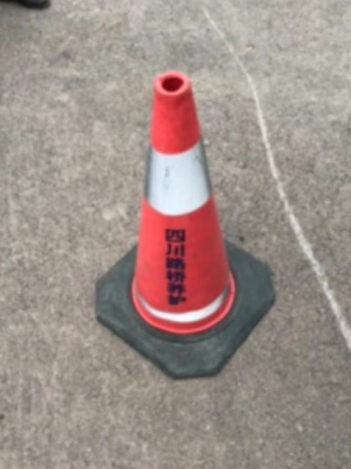 备注：锥形桶为彩色反光EVA材质并印有“叙古高速”字样（非外套）。报价需包含运输费、印字费、增值税普票。名 称规格型号数量（单位）单价（元）总  价（元）单个重量（kg）材 质软胶锥形桶高90cm500个4KgEVA                